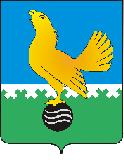 Ханты-Мансийский автономный округ - Юграмуниципальное образованиегородской округ город Пыть-Ях		АДМИНИСТРАЦИЯ ГОРОДАП О С Т А Н О В Л Е Н И ЕОб установлении Порядка и условий финансирования проведения бывшим наймодателем капитального ремонта общего имущества в многоквартирном доме за счет средств местного бюджета	В соответствии с Федеральным законом от 06.10.2003 года № 131-ФЗ «Об общих принципах организации местного самоуправления в Российской Федерации», частью 3 статьи 190.1 Жилищного кодекса Российской Федерации, Законом Ханты-Мансийского автономного округа – Югры от 01.07.2013  № 54-оз «Об организации проведения капитального ремонта общего имущества в многоквартирных домах, расположенных на территории Ханты-Мансийского автономного округа – Югры»:1.	Утвердить Порядок и условия финансирования проведения бывшим наймодателем капитального ремонта общего имущества в многоквартирном доме за счет средств местного бюджета (приложение).2.	Отделу по наградам, связям с общественными организациями и СМИ управления делами (О.В.Кулиш) опубликовать постановление в печатном средстве массовой информации «Официальный вестник».3.	Отделу по информационным ресурсам (А.А. Мерзляков) опубликовать постановление на официальном сайте администрации города в сети Интернет.4.	Настоящее постановление вступает в силу после его официального опубликования.5.	Контроль за выполнением постановления возложить на заместителя главы города - начальника управления по жилищно-коммунальному комплексу, транспорту и дорогам.И.о.главы города Пыть-Яха							А.Н.МорозовПриложение к постановлению администрации города Пыть-ЯхаПОРЯДОКи условий финансирования проведения бывшим наймодателем капитального ремонта общего имущества в многоквартирном доме за счет средств местного бюджета1. Настоящий Порядок устанавливает механизм проведения капитального ремонта общего имущества в многоквартирных домах, расположенных на территории муниципального образования городской округ Пыть-Ях, за счет средств местного бюджета.2. Полномочия бывшего наймодателя в целях настоящего постановления возлагаются на Администрацию города Пыть-Ях (далее – бывший наймодатель).3.  Проведение бывшим наймодателем капитального ремонта общего имущества в многоквартирном доме осуществляется в случае, если до даты приватизации первого жилого помещения в многоквартирном доме такой многоквартирный дом был включен в перспективный и (или) годовой план капитального ремонта жилищного фонда в соответствии с нормами о порядке разработки планов капитального ремонта жилищного фонда, действовавшими на указанную дату, но капитальный ремонт на дату приватизации первого жилого помещения проведен не был, при условии:1) такой многоквартирный дом был включен в перспективный и (или) годовой план капитального ремонта жилищного фонда в соответствии с нормами о порядке разработки планов капитального ремонта жилищного фонда, действовавшими на указанную дату;2) капитальный ремонт общего имущества в многоквартирном доме после даты приватизации первого жилого помещения до даты включения такого многоквартирного дома в региональную программу капитального ремонта не проводился за счет средств окружного и (или) местного бюджетов;3) если за счет средств окружного и (или) местного бюджетов проведен капитальный ремонт только отдельных элементов общего имущества в многоквартирном доме, обязанность бывшего наймодателя по проведению капитального ремонта распространяется на те элементы общего имущества в многоквартирном доме, капитальный ремонт которых не был проведен.4. Перечень услуг и (или) работ по капитальному ремонту общего имущества в многоквартирном доме, которые требовалось провести на дату приватизации первого жилого помещения в таком доме в соответствии с нормами содержания, эксплуатации и ремонта жилищного фонда, действовавшими на указанную дату, определяется бывшим наймодателем в порядке, установленном законодательством.5. Перечень услуг и (или) работ по капитальному ремонту общего имущества в многоквартирном доме, а так же источник финансирования определяется бывшим наймодателем в течение шести месяцев со дня выявления невыполненного им обязательства по проведению капитального ремонта общего имущества в многоквартирном доме, включенном в перспективный и (или) годовой план капитального ремонта жилищного фонда до даты приватизации первого жилого помещения в таком доме, в котором  капитальный ремонт на дату приватизации первого жилого помещения проведен не был, а также капитальный ремонт общего имущества в многоквартирном доме после даты приватизации первого жилого помещения до даты включения такого многоквартирного дома в региональную программу капитального ремонта не проводился за счет средств окружного и (или) местного бюджетов.6. Стоимость услуг и (или) работ по капитальному ремонту общего имущества в многоквартирном доме определяется исходя из предельной стоимости услуг и (или) работ по капитальному ремонту общего имущества в многоквартирном доме, определенной нормативным правовым актом Ханты-Мансийского автономного округа - Югры в соответствии с требованиями части 4 статьи 190 Жилищного кодекса Российской Федерации. Срок проведения капитального ремонта общего имущества в многоквартирном доме определяется в соответствии с региональной программой капитального ремонта.7. Обязательство бывшего наймодателя по проведению капитального ремонта общего имущества в многоквартирном доме не освобождает собственников помещений в многоквартирном доме от уплаты взносов на капитальный ремонт. Средства фонда капитального ремонта, формируемого собственниками помещений в многоквартирном доме, используются на проведение капитального ремонта общего имущества в этом многоквартирном доме в соответствии с региональной программой капитального ремонта.8. Собственники помещений в многоквартирном доме участвуют в принятии работ, выполненных в рамках исполнения обязанности бывшего наймодателя по проведению капитального ремонта в соответствии с настоящей статьей, в порядке, предусмотренном для принятия работ по проведению капитального ремонта общего имущества в многоквартирном доме в соответствии с региональной программой капитального ремонта. Лицо, которое от имени всех собственников помещений в многоквартирном доме уполномочено участвовать в приемке оказанных услуг и (или) выполненных работ по проведению капитального ремонта общего имущества в многоквартирном доме, в том числе подписывать соответствующие акты, определяется решением общего собрания собственников помещений в многоквартирном доме.